ESCOLA _________________________________DATA:_____/_____/_____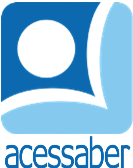 PROF:_______________________________________TURMA:___________NOME:________________________________________________________A RAPOSA E A MÁSCARACERTA VEZ, UMA SELVAGEM RAPOSINHA, ACIDENTALMENTE, ENTROU EM UM TEATRO E ACABOU INDO PARAR NO DEPÓSITO. TROPEÇANDO PARA LÁ E PARA CÁ, NO ESCURO, ELA GRITOU ASSUSTADA POR VER UM ROSTO AMEAÇADOR A ENCARANDO. ELE TINHA OLHOS AMARELOS E BRILHAVA VIOLETA NO ESCURO! A ASSUSTADA RAPOSA TENTOU SE ESCONDER DO TERRÍVEL ROSTO. ELA TREMIA ENQUANTO SE ESCONDIA ATRÁS DE UM VELHO ARMÁRIO. COMO O ROSTO NÃO A SEGUIA, A RAPOSA SE ENCHEU DE CORAGEM E RASTEJOU PARA FORA DE SEU ESCONDERIJO. OBSERVANDO MAIS DE PERTO, ELA DESCOBRIU QUE O ROSTO ERA SÓ UMA MÁSCARA - UMA MÁSCARA COM MUITO GLITTER E TINTA, IGUAL ÀS QUE OS ATORES USAM PARA COBRIR O ROSTO.- AH! - DISSE A RAPOSA. - É UMA PENA QUE VOCÊ NÃO TENHA CÉREBRO ALGUM POR TRÁS DESTE SEU ROSTO ELEGANTE.Autor desconhecidoQUESTÕESQUAL É O TÍTULO DO TEXTO?R: __________________________________________________________________QUANTOS PARÁGRAFOS HÁ NO TEXTO?R: __________________________________________________________________QUEM É O PERSONAGEM PRINCIPAL DA HISTÓRIA?R: __________________________________________________________________ONDE SE PASSA A HISTÓRIA?R: __________________________________________________________________POR QUE A RAPOSA SE ASSUSTOU?R: ______________________________________________________________________________________________________________________________________________________________________________________________________________________________________________________________________________________________________________________________________________________________________________________________________________________COMO ERA A MÁSCARA?R: __________________________________________________________________________________________________________________________________________________________________________________________________________________________________________________________________________________________________________________________________________________FAÇA UMA ILUSTRAÇÃO DA HISTÓRIA: